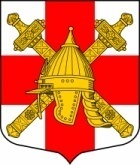 СОВЕТ ДЕПУТАТОВСИНЯВИНСКОГО ГОРОДСКОГО ПОСЕЛЕНИЯ КИРОВСКОГО МУНИЦИПАЛЬНОГО РАЙОНА ЛЕНИНГРАДСКОЙ ОБЛАСТИРЕШЕНИЕот  «17» апреля 2020 года № 18Об утверждении Порядка принятия решения о применении мер ответственности к депутату, члену выборного органа, выборному должностному лицу Синявинского городского поселения Кировского муниципального района Ленинградской области, представившему недостоверные или неполные сведения о своих доходах, расходах, об имуществе и обязательствах имущественного характера, а также сведения о доходах, расходах, об имуществе и обязательствах имущественного характера своих супруги (супруга) и несовершеннолетних детей, если искажение этих сведений является несущественнымНа основании Федерального закона от 06.10.2003 № 131-ФЗ «Об общих принципах организации местного самоуправления в Российской Федерации», Федерального закона от 25.12.2008 № 273-ФЗ «О противодействии коррупции», в соответствии с пунктом 12 части 7  статьи 3 закона Ленинградской области от 20.01.2020 № 7-оз «Об отдельных вопросах реализации законодательства в сфере противодействия коррупции гражданами, претендующими на замещение должности главы местной администрации по контракту, муниципальной должности, а также лицами, замещающими указанные должности», совет депутатов  решил:1. Утвердить Порядок принятия решения о применении мер ответственности к депутату, члену выборного органа, выборному должностному лицу Синявинского городского поселения Кировского муниципального района Ленинградской области, представившему недостоверные или неполные сведения о своих доходах, расходах, об имуществе и обязательствах имущественного характера, а также сведения о доходах, расходах, об имуществе и обязательствах имущественного характера своих супруги (супруга) и несовершеннолетних детей, если искажение этих сведений является несущественным, согласно приложению к настоящему решению.2. Настоящее решение вступает в силу со дня подписания.Глава муниципального образования			                     О.Л. Горчаков Разослано: дело, администрация Синявинского городского поселения Кировского муниципального района Ленинградской области, сектор по общим вопросам администрации Синявинского городского поселения Кировского муниципального района Ленинградской области, Кировская городская прокуратураПриложение к решению совета депутатов Синявинского городского поселенияКировского муниципального района Ленинградской областиот «17» апреля 2020 года № 18П О Р Я Д О Кпринятия решения о применении мер ответственности к депутату, члену выборного органа, выборному должностному лицу Синявинского городского поселения Кировского муниципального района Ленинградской области, представившему недостоверные или неполные сведения о своих доходах, расходах, об имуществе и обязательствах имущественного характера, а также сведения о доходах, расходах, об имуществе и обязательствах имущественного характера своих супруги (супруга) и несовершеннолетних детей, если искажение этих сведений является несущественным1. Настоящий Порядок определяет правила принятия решения о применении мер ответственности к депутату, члену выборного органа, выборному должностному лицу Синявинского городского поселения Кировского муниципального района Ленинградской области (далее – лица, замещающие муниципальные должности), представившим недостоверные или неполные сведения о своих доходах, расходах, об имуществе и обязательствах имущественного характера, а также сведения о доходах, расходах, об имуществе и обязательствах имущественного характера своих супруги (супруга) и несовершеннолетних детей, если искажение этих сведений является несущественным.2. К лицам, замещающим муниципальные должности, представившим недостоверные или неполные сведения о своих доходах, расходах, об имуществе и обязательствах имущественного характера, а также сведения о доходах, расходах, об имуществе и обязательствах имущественного характера своих супруги (супруга) и несовершеннолетних детей, если искажение этих сведений является несущественным, могут быть применены следующие меры ответственности:1) предупреждение;2) освобождение депутата, члена выборного органа местного самоуправления от должности в представительном органе муниципального образования, выборном органе местного самоуправления с лишением права занимать должности в представительном органе муниципального образования, выборном органе местного самоуправления до прекращения срока его полномочий;3) освобождение от осуществления полномочий на постоянной основе с лишением права осуществлять полномочия на постоянной основе до прекращения срока его полномочий;4) запрет занимать должности в представительном органе муниципального образования, выборном органе местного самоуправления до прекращения срока его полномочий;5) запрет исполнять полномочия на постоянной основе до прекращения срока его полномочий.3. Решение о применении мер ответственности, предусмотренных в пункте 2 настоящего Порядка (далее – меры ответственности), принимается советом депутатов Синявинского городского поселения Кировского муниципального района Ленинградской области (далее – совет депутатов).  4. По результатам проверки, проведенной по решению Губернатора Ленинградской области в соответствии с Законом Ленинградской области от 20.01.2020 № 7-оз «Об отдельных вопросах реализации законодательства в сфере противодействия коррупции гражданами, претендующими на замещение должности главы местной администрации по контракту, муниципальной должности, а также лицами, замещающими указанные должности» в совет депутатов представляется доклад, содержащий предложение о применении к лицу, замещающему муниципальную должность, мер ответственности (далее – доклад).5. В случае обращения Губернатора Ленинградской области с заявлением о досрочном прекращении лицом, замещающем муниципальную должность или применении в отношении указанного лица иной меры ответственности (далее - заявление Губернатора Ленинградской области) совет депутатов рассматривает его и принимает решение не позднее чем через 30 дней со дня поступления заявления Губернатора Ленинградской области, а если заявление поступило в период между сессиями представительного органа муниципального образования, - не позднее чем через три месяца со дня поступления такого заявления.6. Днем появления основания для применения мер ответственности, указанных в пункте 2 настоящего Порядка, является день поступления в совет депутатов заявления Губернатора Ленинградской области.7. Лицо, замещающее муниципальную должность, в отношении которого поступило заявление Губернатора Ленинградской области, в срок не позднее 5 рабочих дней со дня поступления заявления, письменно уведомляется о содержании поступившего заявления, а также о дате, времени и месте его рассмотрения на заседании совета депутатов.8. Лицу, замещающему муниципальную должность, в отношении которого поступило заявление Губернатора Ленинградской области, предоставляется возможность дать письменные пояснения по существу выявленных нарушений, которые будут оглашены при рассмотрении заявления на заседании совета депутатов.9. При рассмотрении советом депутатов заявления Губернатора Ленинградской области о применении мер ответственности лицу, замещающему муниципальную должность, в отношении которого поступило заявление Губернатора Ленинградской области, предоставляется слово для выступления.10. В случае если лицо, замещающего муниципальную должность, в отношении которого поступило заявление Губернатора Ленинградской области надлежащим образом извещенное о времени и месте проведения заседания, не явилось на заседание совета депутатов, заседание может быть проведено в его отсутствие.11. Решение о применении к лицу, замещающему муниципальную должность, мер ответственности принимается по результатам рассмотрения доклада большинством голосов от установленной численности депутатов совета депутатов. 12. Лицо, замещающего муниципальную должность, в отношении которого рассматривается вопрос о применении мер ответственности, не участвует в голосовании при принятии решения о применении к нему меры ответственности.13. В решении о применении к лицу, замещающему муниципальную должность, мер ответственности указываются основание его применения и соответствующий пункт части 7.3-1 статьи 40 Федерального закона от 06.10.2003 № 131-ФЗ «Об общих принципах организации местного самоуправления в Российской Федерации».14.  Лицо, замещающее муниципальную должность, должно быть ознакомлено под подпись с решением о применении к нему мер ответственности в течение 3 рабочих дней со дня принятия такого решения. По требованию лица, замещающего муниципальную должность,  ему выдается надлежащим образом заверенная копия решения о применении к нему мер ответственности.15. В случае если решение о применении мер ответственности невозможно довести до сведения лица, замещающего муниципальную должность, или указанное лицо отказывается ознакомиться с решением под подпись, составляется акт об отказе в ознакомлении лица, замещающего муниципальную должность, с решением о применении к нему мер ответственности или о невозможности его уведомления о таком решении. 16. Лицо, замещающее муниципальную должность, вправе обжаловать решение о применении к нему мер ответственности в судебном порядке.17. Информация о результатах рассмотрения заявления Губернатора Ленинградской области подлежит размещению на официальном сайте Синявинского городского поселения Кировского муниципального района Ленинградской области в информационно-телекоммуникационной сети «Интернет» в соответствии с Федеральным законом от 9 февраля 2009 года № 8-ФЗ «Об обеспечении доступа к информации о деятельности государственных органов и органов местного самоуправления».